__________________________________________________________________                      ҠАРАР                                                          ПОСТАНОВЛЕНИЕ              26 декабрь 2022 йыл                  № 95               26 декабря 2022 годаОб утверждении Положения о комиссии по соблюдению требований к служебному поведению муниципальных служащих и урегулированию конфликтов интересов в администрации Сельского поселения Камеевский сельсовет муниципального района Мишкинский район Республики Башкортостан В соответствии с Федеральными законами от 25.12.2008 № 273-ФЗ «О противодействии коррупции», от 02.03.2007 № 25-ФЗ «О муниципальной службе в Российской Федерации», пунктом 8 Указа Президента Российской Федерации от 01.07.2010 № 821 «О комиссиях по соблюдению требований к служебному поведению федеральных государственных служащих и урегулированию конфликта интересов», Закона Республики Башкортостан от 16 июля 2007 года N 453-з «О муниципальной службе в Республике Башкортостан» (далее ‒ Закон Республики Башкортостан «О муниципальной службе в Республике Башкортостан»), администрация сельского поселения Камеевский сельсовет муниципального района Мишкинский район Республики Башкортостан п о с т а н о в л я е т:1.Утвердить прилагаемое Положение о комиссии по соблюдению требований к служебному поведению муниципальных служащих и урегулированию конфликтов интересов в администрации Сельского поселения Камеевский сельсовет муниципального района Мишкинский район Республики Башкортостан.2.Утвердить состав комиссии по соблюдению требований к служебному поведению муниципальных служащих и урегулированию конфликтов интересов в   администрации Сельского поселения Камеевский сельсовет муниципального района Мишкинский район Республики Башкортостан.3. Постановление администрации Сельского поселения Камеевский сельсовет муниципального района Мишкинский район Республики Башкортостан от 15.09.2022 г. № 67 «Об утверждении Положения о комиссии по соблюдению требований к служебному поведению муниципальных служащих аппарата Совета и Администрации сельского поселения Камеевский сельсовет муниципального района Мишкинский Республики Башкортостан и урегулированию конфликта интересов признать утратившим силу.4. Настоящее постановление опубликовать на официальном сайте http:// https://камеево.рф/ /.5. Контроль за исполнением настоящего постановления оставляю за собой.Глава сельского поселения                                           Г.А.Байдимиров УТВЕРЖДЕНОПостановлением Администрациисельского поселения Камеевский сельсовет муниципального района Мишкинский район Республики Башкортостан от 26.12.2022 г.  № 95ПОЛОЖЕНИЕо комиссии по соблюдению требований к служебному поведению муниципальных служащих и урегулированию конфликтов интересов в администрации сельского поселения Камеевский сельсовет муниципального района Мишкинский район Республики Башкортостан1. Комиссия по соблюдению требований к служебному поведению муниципальных служащих и урегулированию конфликтов интересов  (далее – комиссия) является постоянно действующим коллегиальным органом, созданным в целях обеспечения соблюдения муниципальными служащими, замещающими должности муниципальной службы администрации Сельского поселения Камеевский сельсовет муниципального района Мишкинский район Республики Башкортостан (далее ‒ муниципальные служащие), общих принципов служебного поведения и урегулирования конфликта интересов.2. Комиссия в своей деятельности руководствуется Конституцией Российской Федерации, федеральными конституционными законами, федеральными законами, нормативными правовыми актами Президента Российской Федерации и Правительства Российской Федерации, Уставом сельского поселения Камеевский сельсовет муниципального района Мишкинский район Республики Башкортостан, законами и иными нормативными правовыми актами Республики Башкортостан, настоящим Положением и иными муниципальными правовыми актами администрации Сельского поселения Камеевский сельсовет муниципального района Мишкинский район Республики Башкортостан.3. Основной задачей комиссии является содействие администрации сельского поселения Камеевский сельсовет муниципального района Мишкинский район Республики Башкортостан:1) в обеспечении соблюдения муниципальными служащими ограничений и запретов, требований о предотвращении или об урегулировании конфликта интересов, а также в обеспечении исполнения ими обязанностей, установленных Федеральным законом от 02.03.2007 № 25-ФЗ «О муниципальной службе в Российской Федерации» (далее – Федеральный закон «О муниципальной службе в Российской Федерации»), Федеральным законом от 25.12.2008 № 273-ФЗ «О противодействии коррупции» (далее – Федеральный закон «О противодействии коррупции») (далее ‒ требования к служебному поведению и (или) требования об урегулировании конфликта интересов);2) в осуществлении мер по предупреждению коррупции.4. Комиссия рассматривает вопросы, связанные с соблюдением требований к служебному поведению и (или) требований об урегулировании конфликта интересов, в отношении муниципальных служащих.5. Комиссия состоит из председателя комиссии, его заместителя, секретаря и иных членов комиссии. Все члены комиссии при принятии решений обладают равными правами. В отсутствие председателя комиссии его обязанности исполняет заместитель председателя комиссии.Персональный состав комиссии формируется в соответствии с требованиями, установленными статьей 7.1 Закона Республики Башкортостан 16 июля 2007 года N 453-з «О муниципальной службе в Республике Башкортостан» (далее – Закон Республики Башкортостан «О муниципальной службе в Республике Башкортостан»).6. В заседаниях комиссии с правом совещательного голоса участвуют:1) непосредственный руководитель муниципального служащего, в отношении которого комиссией рассматривается вопрос о соблюдении требований к служебному поведению и (или) требований об урегулировании конфликта интересов, и определяемые председателем комиссии два муниципальных служащих, замещающих в администрации Сельского поселения Камеевский сельсовет муниципального района Мишкинский район Республики Башкортостан должности муниципальной службы, аналогичные должности, замещаемой муниципальным служащим, в отношении которого комиссией рассматривается этот вопрос;2) по решению председателя комиссии, принимаемому в каждом конкретном случае отдельно не менее чем за три дня до дня заседания комиссии на основании ходатайства муниципального служащего, в отношении которого комиссией рассматривается вопрос, или любого члена комиссии: другие муниципальные служащие, замещающие должности муниципальной службы в администрации Сельского поселения Камеевский сельсовет муниципального района Мишкинский район Республики Башкортостан;специалисты, которые могут дать пояснения по вопросам муниципальной службы и вопросам, рассматриваемым комиссией;должностные лица государственных органов, других органов местного самоуправления; представители заинтересованных организаций;представитель муниципального служащего, в отношении которого комиссией рассматривается вопрос о соблюдении требований к служебному поведению и (или) требований об урегулировании конфликта интересов.7. Заседание комиссии считается правомочным, если на нем присутствует не менее двух третей от общего числа членов комиссии. Проведение заседаний с участием только членов комиссии, являющихся муниципальными служащими, не допускается.8. При возникновении прямой или косвенной личной заинтересованности члена комиссии, которая может привести к конфликту интересов при рассмотрении вопроса, включенного в повестку дня заседания комиссии, он обязан до начала заседания заявить об этом. В таком случае соответствующий член комиссии не принимает участия в рассмотрении указанного вопроса.9. Основаниями для проведения заседания комиссии являются:1) представление представителем нанимателя (работодателем) (далее – представитель нанимателя) в соответствии с пунктом 20 Порядка проверки достоверности и полноты сведений, представляемых гражданами, претендующими на замещение должностей муниципальной службы в Новосибирской области, и муниципальными служащими в Новосибирской области, и соблюдения муниципальными служащими в Новосибирской области требований к служебному поведению, установленного постановлением Губернатора Новосибирской области от 04.03.2016 № 59 «О проверке достоверности и полноты сведений, представляемых гражданами, претендующими на замещение должностей муниципальной службы в Новосибирской области, и муниципальными служащими в Новосибирской области, и соблюдения муниципальными служащими в Новосибирской области требований к служебному поведению», материалов проверки, свидетельствующих:о представлении муниципальным служащим недостоверных или неполных сведений, предусмотренных подпунктом 1 пункта 1 названного Порядка; о несоблюдении муниципальным служащим требований к служебному поведению и (или) требований об урегулировании конфликта интересов;2) поступившее представителю нанимателя в порядке, установленном настоящим Положением:обращение гражданина, замещавшего должность муниципальной службы в администрации Сельского поселения Камеевский сельсовет муниципального района Мишкинский район Республики Башкортостан, включенную в перечень должностей муниципальной службы администрации Сельского поселения Камеевский сельсовет муниципального района Мишкинский район Республики Башкортостан при назначении на которые граждане и при замещении которых муниципальные служащие обязаны представлять сведения о своих доходах, об имуществе и обязательствах имущественного характера, а также сведения о доходах, об имуществе и обязательствах имущественного характера своих супруги (супруга) и несовершеннолетних детей, о даче согласия на замещение должности в коммерческой или некоммерческой организации либо на выполнение работы на условиях гражданско-правового договора в коммерческой или некоммерческой организации, если отдельные функции муниципального (административного) управления этой организацией входили в его должностные (служебные) обязанности, до истечения двух лет со дня увольнения с муниципальной службы;заявление муниципального служащего о невозможности по объективным причинам представить сведения о доходах, об имуществе и обязательствах имущественного характера своих супруги (супруга) и несовершеннолетних детей;уведомление муниципального служащего о возникновении личной заинтересованности при исполнении должностных обязанностей, которая приводит или может привести к конфликту интересов;3) представление представителя нанимателя или любого члена комиссии, касающееся обеспечения соблюдения муниципальным служащим требований к служебному поведению и (или) требований об урегулировании конфликта интересов либо осуществления мер по предупреждению коррупции;4) представление представителем нанимателя материалов проверки, свидетельствующих о представлении муниципальным служащим недостоверных или неполных сведений, предусмотренных частью 1 статьи 3 Федерального закона от 03.12.2012 № 230-ФЗ «О контроле за соответствием расходов лиц, замещающих государственные должности, и иных лиц их доходам» (далее ‒ Федеральный закон «О контроле за соответствием расходов лиц, замещающих государственные должности, и иных лиц их доходам»);5) поступившее в соответствии с частью 4 статьи 12 Федерального закона «О противодействии коррупции» и статьей 64.1 Трудового кодекса Российской Федерации представителю нанимателя по последнему месту службы гражданина, замещавшего должность муниципальной службы в администрации Сельского поселения Камеевский сельсовет муниципального района Мишкинский район Республики Башкортостан уведомление коммерческой или некоммерческой организации о заключении с гражданином трудового или гражданско-правового договора на выполнение работ (оказание услуг), если отдельные функции муниципального (административного) управления данной организацией входили в его должностные (служебные) обязанности, исполняемые во время замещения должности муниципальной службы, при условии, что указанному гражданину комиссией ранее было отказано во вступлении в трудовые и гражданско-правовые отношения с данной организацией или что вопрос о даче согласия такому гражданину на замещение им должности в коммерческой или некоммерческой организации либо на выполнение им работы на условиях гражданско-правового договора в коммерческой или некоммерческой организации комиссией не рассматривался;6) направление в комиссию представителем нанимателя заявления муниципального служащего о разрешении на участие на безвозмездной основе в управлении некоммерческой организацией и приложенных к нему документов (при их наличии), заключения по результатам предварительного рассмотрения заявления муниципального служащего, в соответствии со статьей 8.5 Закона Новосибирской области «О муниципальной службе в Новосибирской области».10. Информация, являющаяся в соответствии с пунктом 9 Положения основанием для проведения заседания комиссии, подлежит регистрации секретарем комиссии в день поступления в журнале учета поступления председателю комиссии информации, содержащей основания для проведения заседания комиссии.Журнал учета поступления информации, содержащей основания для проведения заседания комиссии, ведется по форме согласно приложению к настоящему Положению и хранится секретарем комиссии в условиях, исключающих доступ к нему посторонних лиц.11. Не позднее рабочего дня, следующего за днем регистрации, информация, содержащая основание для проведения заседания комиссии, передается председателю комиссии для организации работы по ее рассмотрению.12. Комиссия не рассматривает сообщения о преступлениях и административных правонарушениях, а также анонимные обращения, не проводит проверки по фактам нарушения служебной дисциплины.13. В обращении, указанном в абзаце втором подпункта 2 пункта 9 настоящего Положения, указываются: фамилия, имя, отчество (при наличии) гражданина, дата его рождения, адрес места жительства, замещаемые должности в течение последних двух лет до дня увольнения с муниципальной службы, наименование, местонахождение коммерческой или некоммерческой организации, характер ее деятельности, должностные (служебные) обязанности, исполняемые гражданином во время замещения им должности муниципальной службы, функции по муниципальному (административному) управлению в отношении коммерческой или некоммерческой организации, вид договора (трудовой или гражданско-правовой), предполагаемый срок его действия, сумма оплаты за выполнение (оказание) по договору работ (услуг).Рассмотрение обращения, подготовка мотивированного заключения по существу обращения с учетом требований статьи 12 Федерального закона «О противодействии коррупции» осуществляется администрацией Сельского поселения Камеевский сельсовет муниципального района Мишкинский район Республики Башкортостан.14. Обращение, указанное в абзаце втором подпункта 2 пункта 9 настоящего Положения, может быть подано муниципальным служащим, планирующим свое увольнение с муниципальной службы, и подлежит рассмотрению комиссией в соответствии с настоящим Положением.15. Уведомление, указанное в подпункте 5 пункта 9 настоящего Положения, рассматривается в администрации Сельского поселения Камеевский сельсовет муниципального района Мишкинский район Республики Башкортостан, которое осуществляет подготовку мотивированного заключения о соблюдении гражданином требований статьи 12 Федерального закона «О противодействии коррупции».16. Уведомление, указанное в абзаце четвертом подпункта 2 пункта 9 настоящего Положения, поступившее в порядке, установленном нормативным правовым актом (постановление администрации Сельского поселения Камеевский сельсовет муниципального района Мишкинский район Республики Башкортостан от 04.04.2022 № 17, утверждающего порядок сообщения муниципальными служащими о возникновении личной заинтересованности при исполнении должностных обязанностей, которая приводит или может привести к конфликту интересов), подлежит предварительному рассмотрению в администрации Сельского поселения Камеевский сельсовет муниципального района Мишкинский район Республики Башкортостан, которое осуществляет подготовку мотивированного заключения по результатам рассмотрения уведомления.17. Заявление, указанное в подпункте 6 пункта 9 настоящего Положения, подлежит предварительному рассмотрению должностным лицом  администрации Сельского поселения Камеевский сельсовет муниципального района Мишкинский район Республики Башкортостан, ответственным за работу по профилактике коррупционных или иных правонарушений (председателем комиссии), который осуществляет подготовку мотивированного заключения по результатам рассмотрения заявления, в соответствии со статьей 8.5 Закона Новосибирской области «О муниципальной службе в Новосибирской области».18. При подготовке мотивированного заключения по результатам рассмотрения обращения, указанного в абзаце втором подпункта 2 пункта 9 настоящего Положения или уведомления, указанного в подпункте 5 пункта 9 настоящего Положения, должностные лица администрации Сельского поселения Камеевский сельсовет муниципального района Мишкинский район Республики Башкортостан имеют право проводить собеседование с муниципальным служащим, представившим обращение или уведомление, получать от него письменные пояснения, осуществлять подготовку проектов запросов для направления в установленном порядке в государственные органы, органы местного самоуправления и заинтересованные организации. Обращение или уведомление, а также заключение и другие материалы в течение семи рабочих дней со дня поступления обращения или уведомления представляются председателю комиссии. В случае направления запросов обращение или уведомление, а также заключение и другие материалы представляются председателю комиссии в течение 45 дней со дня поступления обращения или уведомления. Указанный срок может быть продлен, но не более чем на 30 дней.19. Мотивированные заключения, предусмотренные пунктами 13 и 15 настоящего Положения, должны содержать:1) информацию, изложенную в обращении, указанном в абзаце втором подпункта 2, или уведомлении, указанном в подпункте 5 пункта 9 настоящего Положения;2) информацию, полученную от государственных органов, органов местного самоуправления и заинтересованных организаций на основании запросов (при их наличии);3) мотивированный вывод по результатам предварительного рассмотрения обращения, указанного в абзаце втором подпункта 2, или уведомления, указанного в подпункте 5 пункта 9 настоящего Положения, а также рекомендации для принятия одного из решений в соответствии с пунктами 30 и 35 настоящего Положения или иного решения.Требования к содержанию мотивированного заключения, указанного в пункте 16 настоящего Положения, устанавливаются Положением о порядке сообщения муниципальными служащими, замещающими должности муниципальной службы в органе местного самоуправления, аппарате избирательной комиссии, о возникновении личной заинтересованности при исполнении должностных обязанностей, которая приводит или может привести к конфликту интересов, утвержденном муниципальным правовым актом Сельского поселения Камеевский сельсовет муниципального района Мишкинский район Республики Башкортостан.20. Председатель комиссии при поступлении к нему в порядке, установленном настоящим Положением, информации, содержащей основания для проведения заседания комиссии:1) в 10-дневный срок назначает дату заседания комиссии. При этом дата заседания комиссии не может быть назначена позднее 20 дней со дня поступления указанной информации, за исключением случаев, предусмотренных пунктами 21-23 настоящего Положения;2) организует ознакомление муниципального служащего, в отношении которого комиссией рассматривается вопрос о соблюдении требований к служебному поведению и (или) требований об урегулировании конфликта интересов, его представителя, членов комиссии и других лиц, участвующих в заседании комиссии, с информацией, поступившей в администрацию Сельского поселения Камеевский сельсовет муниципального района Мишкинский район Республики Башкортостан и с результатами ее проверки;3) рассматривает ходатайства о приглашении на заседание комиссии лиц, указанных в подпункте 2 пункта 6 настоящего Положения, принимает решение об их удовлетворении (об отказе в удовлетворении) и о рассмотрении (об отказе в рассмотрении) в ходе заседания комиссии дополнительных материалов.21. Заседание комиссии по рассмотрению заявления, указанного в абзаце третьем подпункта 2 пункта 9 настоящего Положения, как правило, проводится не позднее одного месяца со дня истечения срока, установленного для представления сведений о доходах, об имуществе и обязательствах имущественного характера.22. Уведомление, указанное в подпункте 5 пункта 9 настоящего Положения, как правило, рассматривается на очередном (плановом) заседании комиссии.23. Заявление, указанное в подпункте 6 пункта 9 настоящего Положения, рассматривается комиссией в срок, обеспечивающий соблюдение требования статьи 8.5 Закона Новосибирской области «О муниципальной службе в Новосибирской области» о направлении представителю нанимателя в течение пяти рабочих дней со дня поступления заявления в комиссию информации о соблюдении муниципальным служащим требований к служебному поведению, урегулированию конфликтов интересов, в случае его участия на безвозмездной основе в управлении некоммерческой организацией.24. Заседание комиссии проводится, как правило, в присутствии муниципального служащего, в отношении которого рассматривается вопрос о соблюдении требований к служебному поведению и (или) требований об урегулировании конфликта интересов, или гражданина. О намерении лично присутствовать на заседании комиссии муниципальный служащий или гражданин указывает в обращении, заявлении или уведомлении, представляемых в соответствии с подпунктом 2 пункта 9 настоящего Положения.25. Заседания комиссии могут проводиться в отсутствие муниципального служащего или гражданина в случае:1) если в обращении, заявлении или уведомлении, предусмотренных подпунктом 2 пункта 9 настоящего Положения, не содержатся указания о намерении муниципального служащего или гражданина лично присутствовать на заседании комиссии;2) если муниципальный служащий или гражданин, намеревающиеся лично присутствовать на заседании комиссии и надлежащим образом извещенные о времени и месте его проведения, не явились на заседание комиссии.26. На заседании комиссии заслушиваются пояснения муниципального служащего или гражданина (с их согласия), и иных лиц, рассматриваются материалы по существу вынесенных на данное заседание вопросов, а также дополнительные материалы.27. Члены комиссии и лица, участвовавшие в ее заседании, не вправе разглашать сведения, ставшие им известными в ходе работы комиссии.28. По итогам рассмотрения вопроса, указанного в абзаце втором подпункта 1 пункта 9 настоящего Положения, комиссия принимает одно из следующих решений:1) установить, что сведения, представленные муниципальным служащим, являются достоверными и полными;2) установить, что сведения, представленные муниципальным служащим, являются недостоверными и (или) неполными. В этом случае комиссия рекомендует представителю нанимателя применить к муниципальному служащему конкретную меру ответственности, предусмотренную нормативными правовыми актами Российской Федерации.29. По итогам рассмотрения вопроса, указанного в абзаце третьем подпункта 1 пункта 9 настоящего Положения, комиссия принимает одно из следующих решений:1) установить, что муниципальный служащий соблюдал требования к служебному поведению и (или) требования об урегулировании конфликта интересов;2) установить, что муниципальный служащий не соблюдал требования к служебному поведению и (или) требования об урегулировании конфликта интересов. В этом случае комиссия рекомендует:Представителю нанимателю указать муниципальному служащему на недопустимость нарушения требований к служебному поведению и (или) требований об урегулировании конфликта интересов либо применить к такому муниципальному служащему конкретную меру ответственности, предусмотренную нормативными правовыми актами Российской Федерации.30. По итогам рассмотрения вопроса, указанного в абзаце втором подпункта 2 пункта 9 настоящего Положения, комиссия принимает одно из следующих решений:1) дать гражданину согласие на замещение должности в коммерческой или некоммерческой организации либо на выполнение работы на условиях гражданско-правового договора в коммерческой или некоммерческой организации, если отдельные функции по муниципальному (административному) управлению этой организацией входили в его должностные (служебные) обязанности;2) отказать гражданину в замещении должности в коммерческой или некоммерческой организации либо в выполнении работы на условиях гражданско-правового договора в коммерческой или некоммерческой организации, если отдельные функции по муниципальному (административному) управлению этой организацией входили в его должностные (служебные) обязанности, и мотивировать свой отказ.31. По итогам рассмотрения вопроса, указанного в абзаце третьем подпункта 2 пункта 9 настоящего Положения, комиссия принимает одно из следующих решений:1) признать, что причина непредставления муниципальным служащим сведений о доходах, об имуществе и обязательствах имущественного характера своих супруги (супруга) и несовершеннолетних детей является объективной и уважительной;2) признать, что причина непредставления муниципальным служащим сведений о доходах, об имуществе и обязательствах имущественного характера своих супруги (супруга) и несовершеннолетних детей не является уважительной. В этом случае комиссия рекомендует муниципальному служащему принять меры по представлению указанных сведений;3) признать, что причина непредставления муниципальным служащим сведений о доходах, об имуществе и обязательствах имущественного характера своих супруги (супруга) и несовершеннолетних детей необъективна и является способом уклонения от представления указанных сведений. В этом случае комиссия рекомендует представителю нанимателя применить к муниципальному служащему конкретную меру ответственности, предусмотренную нормативными правовыми актами Российской Федерации.32. По итогам рассмотрения вопроса, указанного в абзаце четвертом подпункта 2 пункта 9 настоящего Положения, комиссия принимает одно из следующих решений:1) признать, что при исполнении муниципальным служащим должностных обязанностей конфликт интересов отсутствует;2) признать, что при исполнении муниципальным служащим должностных обязанностей личная заинтересованность приводит или может привести к конфликту интересов. В этом случае комиссия рекомендует муниципальному служащему и (или) представителю нанимателя принять меры по урегулированию конфликта интересов или по недопущению его возникновения;3) признать, что муниципальный служащий не соблюдал требования об урегулировании конфликта интересов. В этом случае комиссия рекомендует представителю нанимателя применить к муниципальному служащему конкретную меру ответственности.33. По итогам рассмотрения вопроса, предусмотренного подпунктом 3 пункта 9 настоящего Положения, комиссия принимает соответствующее решение.34. По итогам рассмотрения вопроса, указанного в подпункте 4 пункта 9 настоящего Положения, комиссия принимает одно из следующих решений:1) признать, что сведения, представленные муниципальным служащим в соответствии с частью 1 статьи 3 Федерального закона «О контроле за соответствием расходов лиц, замещающих государственные должности, и иных лиц их доходам», являются достоверными и полными;2) признать, что сведения, представленные муниципальным служащим в соответствии с частью 1 статьи 3 Федерального закона «О контроле за соответствием расходов лиц, замещающих государственные должности, и иных лиц их доходам», являются недостоверными и (или) неполными. В этом случае комиссия рекомендует представителю нанимателя применить к муниципальному служащему конкретную меру ответственности, и (или) направить материалы, полученные в результате осуществления контроля за расходами, в органы прокуратуры и (или) иные государственные органы в соответствии с их компетенцией.35. По итогам рассмотрения вопроса, указанного в подпункте 5 пункта 9 настоящего Положения, комиссия принимает в отношении гражданина, замещавшего должность муниципальной службы, одно из следующих решений:1) дать согласие на замещение им должности в коммерческой или некоммерческой организации либо на выполнение работы на условиях гражданско-правового договора в коммерческой или некоммерческой организации, если отдельные функции по муниципальному (административному) управлению этой организацией входили в его должностные (служебные) обязанности;2) установить, что замещение им на условиях трудового договора должности в коммерческой или некоммерческой организации и (или) выполнение в коммерческой или некоммерческой организации работ (оказание услуг) нарушают требования статьи 12 Федерального закона «О противодействии коррупции». В этом случае комиссия рекомендует представителю нанимателя проинформировать об указанных обстоятельствах органы прокуратуры и уведомившую организацию.36. По итогам рассмотрения вопроса, указанного в подпункте 6 пункта 9 настоящего Положения, комиссия принимает одно из следующих решений:1) признать, что участие муниципального служащего на безвозмездной основе в управлении некоммерческой организацией, указанной в заявлении, поданном в соответствии со статьей 8.5 Закона Новосибирской области «О муниципальной службе в Новосибирской области», не повлечет нарушения требований федерального законодательства и законодательства Новосибирской области о противодействии коррупции. В этом случае комиссия рекомендует представителю нанимателя разрешить муниципальному служащему участвовать на безвозмездной основе в управлении данной некоммерческой организацией; 2) признать, что участие муниципального служащего на безвозмездной основе в управлении некоммерческой организацией, указанной в заявлении, поданном в соответствии со статьей 8.5 Закона Новосибирской области «О муниципальной службе в Новосибирской области», приведет к нарушениям требований федерального законодательства и законодательства Новосибирской области о противодействии коррупции. В этом случае комиссия рекомендует представителю нанимателя отказать муниципальному служащему участвовать на безвозмездной основе в управлении данной некоммерческой организацией, указанной в заявлении. 37. По итогам рассмотрения вопросов, указанных в подпунктах 1, 2, 4, 5 и 6 пункта 9 настоящего Положения, и при наличии к тому оснований комиссия может принять иное решение, чем это предусмотрено пунктами 28-32, 34-36 настоящего Положения. Основания и мотивы принятия такого решения должны быть отражены в протоколе заседания комиссии.38. Решения комиссии по вопросам, указанным в пункте 9 настоящего Положения, принимаются тайным голосованием (если комиссия не примет иное решение) простым большинством голосов присутствующих на заседании комиссии.39. Решения комиссии оформляются протоколами, которые подписывают члены комиссии, принимавшие участие в ее заседании. 40. Решения комиссии носят рекомендательный характер для представителя нанимателя, за исключением решения, принимаемого по итогам рассмотрения вопроса, указанного в абзаце втором подпункта 2 пункта 9 настоящего Положения, которое носит обязательный характер.41. В протоколе заседания комиссии указываются:1) дата заседания комиссии, фамилии, имена, отчества членов комиссии и других лиц, присутствующих на заседании;2) формулировка каждого из рассматриваемых на заседании комиссии вопросов с указанием фамилии, имени, отчества, должности муниципального служащего, в отношении которого рассматривается вопрос о соблюдении требований к служебному поведению и (или) требований об урегулировании конфликта интересов;3) предъявляемые к муниципальному служащему претензии, материалы, на которых они основываются;4) содержание пояснений муниципального служащего и других лиц по существу предъявляемых претензий;5) фамилии, имена, отчества выступивших на заседании лиц и краткое изложение их выступлений;6) источник информации, содержащей основания для проведения заседания комиссии, дата поступления информации в администрацию Сельского поселения Камеевский сельсовет муниципального района Мишкинский район Республики Башкортостан;7) другие сведения, касающиеся рассмотренного комиссией вопроса;8) результаты голосования;9) решение и обоснование его принятия.42. Член комиссии, несогласный с ее решением, вправе в письменной форме изложить свое мнение, которое подлежит обязательному приобщению к протоколу заседания комиссии и с которым должен быть ознакомлен муниципальный служащий.43. Копии протокола заседания комиссии, на котором были рассмотрены вопросы в отношении муниципального служащего, в семидневный срок со дня заседания направляются представителю нанимателя, полностью или в виде выписок из него ‒ муниципальному служащему, а по решению комиссии ‒ иным заинтересованным лицам, за исключением случая, предусмотренного абзацем вторым настоящего пункта.Копия протокола заседания комиссии, на котором был рассмотрен вопрос, предусмотренный подпунктом 6 пункта 9 настоящего Положения, направляется представителю нанимателя муниципального служащего, с соблюдением срока, указанного в пункте 23 настоящего Положения. 44. Представитель нанимателя обязан рассмотреть протокол заседания комиссии и вправе учесть в пределах своей компетенции содержащиеся в нем рекомендации при принятии решения о применении к муниципальному служащему мер ответственности, предусмотренных нормативными правовыми актами Российской Федерации, а также по иным вопросам организации противодействия коррупции. О рассмотрении рекомендаций комиссии и принятом решении представитель нанимателя в письменной форме уведомляет комиссию в месячный срок со дня поступления к нему протокола заседания комиссии. Указанное решение оглашается на ближайшем заседании комиссии и принимается к сведению без обсуждения.45. В случае установления комиссией признаков дисциплинарного проступка в действиях (бездействии) муниципального служащего для решения вопроса о применении к нему мер ответственности, предусмотренных нормативными правовыми актами Российской Федерации, информация об этом представляется представителю нанимателя.46. В случае установления комиссией факта совершения муниципальным служащим действия (факта бездействия), содержащего признаки административного правонарушения или состава преступления, председатель комиссии обязан передать информацию о совершении указанного действия (бездействии) и подтверждающие такой факт документы в правоприменительные органы в трехдневный срок, а при необходимости – немедленно.47. Копия протокола заседания комиссии или выписка из него приобщается к личному делу муниципального служащего, в отношении которого рассмотрен вопрос о соблюдении требований к служебному поведению и (или) требований об урегулировании конфликта интересов.48. Организационно-техническое и документационное обеспечение деятельности комиссии, а также информирование членов комиссии о вопросах, включенных в повестку дня, о дате, времени и месте проведения заседания, ознакомление членов комиссии с материалами, представляемыми для обсуждения на заседании комиссии, осуществляется администрацией Сельского поселения Камеевский сельсовет муниципального района Мишкинский район Республики Башкортостан.49. Выписка из решения комиссии, заверенная подписью секретаря комиссии и печатью, вручается гражданину, замещавшему должность муниципальной службы, в отношении которого рассматривался вопрос, указанный в абзаце втором подпункта 2 пункта 9 настоящего Положения, под роспись или направляется заказным письмом с уведомлением по указанному им в обращении адресу не позднее одного рабочего дня, следующего за днем проведения соответствующего заседания комиссии.ПРИЛОЖЕНИЕк Положению о комиссии по соблюдению требований к служебному поведению муниципальных служащих и урегулированию конфликтов интересов в администрации Сельского поселения Камеевский сельсовет муниципального района Мишкинский район Республики БашкортостанЖурнал учета поступившей информации, содержащей основание для проведения заседания комиссии по соблюдению требований к служебному поведению муниципальных служащих и урегулированию конфликтов интересов в администрации Сельского поселения Камеевский сельсовет муниципального района Мишкинский район Республики БашкортостанУТВЕРЖДЕНОпостановлением администрацииСельского поселения Камеевский сельсовет муниципального района Мишкинский район Республики Башкортостан от 26.12.2022 г. № 95СОСТАВкомиссии по соблюдению требований к служебному поведению муниципальных служащих и урегулированию конфликтов интересов в   администрации Сельского поселения Камеевский сельсовет муниципального района Мишкинский район Республики БашкортостанБашкортостан РеспубликаhыМишкә районымуниципаль районынынКәмәй аулы советыАуыл биләмәhеХәкимиәте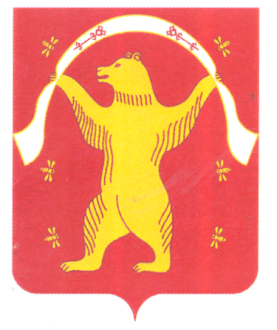 АдминистрацияСельского поселения Камеевский сельсоветмуниципального районаМишкинский районРеспублика Башкортостан№ п/п Датарегистрации информацииИсходящий номер и датаИсточник поступления информацииКраткое содержаниеПодпись лица, зарегистрировавшего информациюСведения о принятом решении, дата1234567Сафин Ринат Фагилевич Управляющий делами администрации муниципального района Мишкинский район Республики Башкортостан, председатель комиссии (по согласованию)Байдимиров Герман АлексашевичГлава сельского поселения Камеевский сельсовет муниципального района Мишкинский район Республики Башкортостан, заместитель председателя комиссии Николаева Татьяна ВалерьевнаУправляющий делами Администрации сельского поселения Камеевский сельсовет муниципального района Мишкинский район Республики Башкортостан, секретарь комиссииМусагитдинова Снежана ДмитриевнаСпециалист администрации сельского поселения, член комиссииАлександрова Ирина МихайловнаДепутат по избирательному округу № 1, член комиссии